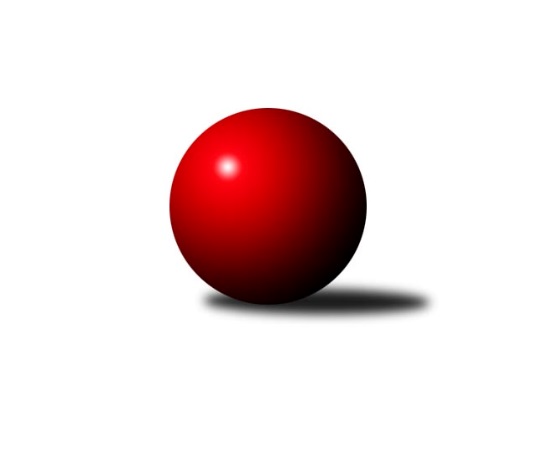 Č.16Ročník 2023/2024	25.2.2024Nejlepšího výkonu v tomto kole: 1316 dosáhlo družstvo: SK Baník Ratíškovice BJihomoravský KP dorostu 2023/2024Výsledky 16. kolaSouhrnný přehled výsledků:SKK Dubňany 	- KK Slovan Rosice	3:1	1258:1230	4.0:2.0	25.2.SK Baník Ratíškovice B	- SK Podlužan Prušánky 	3:1	1316:1160	4.0:2.0	25.2.KK Moravská Slávia Brno	- KK Vyškov	2:2	1294:1302	3.0:3.0	25.2.TJ Sokol Mistřín 	- TJ Lokomotiva Valtice  	0:4	1030:1261	0.0:6.0	25.2.SK Baník Ratíškovice A	- TJ Sokol Husovice		dohrávka		17.3.Tabulka družstev:	1.	SK Baník Ratíškovice A	14	14	0	0	47.0 : 9.0 	62.5 : 21.5 	 1218	28	2.	KK Slovan Rosice	15	9	3	3	39.5 : 20.5 	55.0 : 35.0 	 1267	21	3.	SKK Dubňany	15	8	4	3	38.0 : 22.0 	54.0 : 36.0 	 1202	20	4.	KK Moravská Slávia Brno	14	7	4	3	37.0 : 19.0 	51.5 : 32.5 	 1176	18	5.	SK Baník Ratíškovice B	15	6	6	3	35.5 : 24.5 	49.0 : 41.0 	 1207	18	6.	SK Podlužan Prušánky	14	7	3	4	33.0 : 23.0 	51.0 : 33.0 	 1223	17	7.	KK Vyškov	15	5	2	8	26.0 : 34.0 	47.5 : 42.5 	 1217	12	8.	TJ Lokomotiva Valtice 	15	4	2	9	24.0 : 36.0 	38.5 : 51.5 	 1156	10	9.	TJ Sokol Mistřín	14	3	2	9	15.0 : 41.0 	19.0 : 65.0 	 1039	8	10.	TJ Sokol Vracov B	14	2	0	12	11.0 : 45.0 	24.0 : 60.0 	 1034	4	11.	TJ Sokol Husovice	13	1	0	12	10.0 : 42.0 	22.0 : 56.0 	 1060	2Podrobné výsledky kola:	 SKK Dubňany 	1258	3:1	1230	KK Slovan Rosice	Tomáš Goldschmied	 	 214 	 222 		436 	 2:0 	 407 	 	211 	 196		Dan Šrámek	Josef Šesták	 	 198 	 224 		422 	 0:2 	 439 	 	214 	 225		Marián Pačiska	Adam Macek	 	 204 	 196 		400 	 2:0 	 384 	 	197 	 187		Adam Šoltésrozhodčí: Alžběta HarcováNejlepší výkon utkání: 439 - Marián Pačiska	 SK Baník Ratíškovice B	1316	3:1	1160	SK Podlužan Prušánky 	Martina Koplíková	 	 252 	 235 		487 	 2:0 	 384 	 	204 	 180		Martin Imrich	Anna Novotná	 	 194 	 185 		379 	 0:2 	 417 	 	211 	 206		Anna Poláchová	Kristýna Ševelová	 	 230 	 220 		450 	 2:0 	 359 	 	192 	 167		Radek Ostřížekrozhodčí:  Vedoucí družstevNejlepší výkon utkání: 487 - Martina Koplíková	 KK Moravská Slávia Brno	1294	2:2	1302	KK Vyškov	Ludvík Vala	 	 217 	 226 		443 	 1:1 	 434 	 	223 	 211		Marek Zaoral	Adam Kopal	 	 220 	 253 		473 	 2:0 	 403 	 	202 	 201		Milan Zaoral	Alena Kulendiková	 	 200 	 178 		378 	 0:2 	 465 	 	218 	 247		Kryštof Pevnýrozhodčí:  Vedoucí družstevNejlepší výkon utkání: 473 - Adam Kopal	 TJ Sokol Mistřín 	1030	0:4	1261	TJ Lokomotiva Valtice  	Ondřej Budík	 	 186 	 171 		357 	 0:2 	 365 	 	191 	 174		Eliška Řezáčová	David Ilčík	 	 162 	 154 		316 	 0:2 	 434 	 	212 	 222		Romana Škodová	Lucie Varmužová	 	 155 	 202 		357 	 0:2 	 462 	 	234 	 228		Zbyněk Škodarozhodčí: Zbyněk BábíčekNejlepší výkon utkání: 462 - Zbyněk ŠkodaPořadí jednotlivců:	jméno hráče	družstvo	celkem	plné	dorážka	chyby	poměr kuž.	Maximum	1.	Marián Pačiska 	KK Slovan Rosice	451.96	305.2	146.7	5.3	7/8	(488)	2.	Kristýna Ševelová 	SK Baník Ratíškovice B	449.68	304.4	145.2	5.8	8/8	(470)	3.	Anna Poláchová 	SK Podlužan Prušánky 	430.17	297.1	133.1	6.2	6/7	(461)	4.	Adam Šoltés 	KK Slovan Rosice	425.75	297.6	128.2	9.7	8/8	(471)	5.	David Kotásek 	SK Baník Ratíškovice A	420.98	300.5	120.5	9.9	6/6	(459)	6.	Josef Šesták 	SKK Dubňany 	418.46	295.9	122.5	10.7	7/8	(455)	7.	Romana Škodová 	TJ Lokomotiva Valtice  	417.18	288.3	128.9	9.3	8/8	(449)	8.	Alexandr Lucký 	SK Baník Ratíškovice A	415.71	289.3	126.5	10.2	6/6	(479)	9.	Tomáš Goldschmied 	SKK Dubňany 	411.83	296.9	115.0	9.1	8/8	(480)	10.	Marek Zaoral 	KK Vyškov	411.63	291.8	119.8	10.6	8/8	(447)	11.	Martin Imrich 	SK Podlužan Prušánky 	409.63	290.1	119.6	10.3	7/7	(477)	12.	Tomáš Hudec 	TJ Sokol Husovice	406.50	287.2	119.3	10.5	8/8	(448)	13.	Dan Šrámek 	KK Slovan Rosice	403.95	287.8	116.2	11.6	7/8	(442)	14.	Milan Zaoral 	KK Vyškov	401.82	285.4	116.4	11.3	7/8	(447)	15.	Radek Ostřížek 	SK Podlužan Prušánky 	399.38	281.5	117.9	13.2	6/7	(432)	16.	Adam Kopal 	KK Moravská Slávia Brno	398.30	281.6	116.7	9.4	7/7	(473)	17.	Žaneta Žampachová 	KK Vyškov	396.02	279.0	117.0	9.5	7/8	(421)	18.	Ludvík Vala 	KK Moravská Slávia Brno	391.61	280.1	111.5	10.3	7/7	(443)	19.	Lucie Varmužová 	TJ Sokol Mistřín 	389.00	277.1	111.9	12.0	7/8	(453)	20.	Jaromír Doležel 	KK Moravská Slávia Brno	387.45	273.0	114.5	13.5	7/7	(430)	21.	Adéla Příkaská 	SK Baník Ratíškovice A	383.40	273.6	109.8	11.6	6/6	(432)	22.	Anna Novotná 	SK Baník Ratíškovice B	382.54	277.8	104.7	13.9	8/8	(462)	23.	Nathalie Kotásková 	SK Baník Ratíškovice B	373.43	270.9	102.6	14.0	7/8	(428)	24.	Alžběta Vaculíková 	TJ Lokomotiva Valtice  	365.93	261.4	104.5	14.7	7/8	(405)	25.	Jakub Rauschgold 	TJ Sokol Husovice	361.28	260.6	100.7	16.6	8/8	(393)	26.	Tomáš Pechal 	TJ Sokol Vracov B	346.59	253.1	93.5	17.5	7/7	(382)	27.	Petr Martykán 	TJ Sokol Mistřín 	331.64	244.1	87.6	18.0	7/8	(400)	28.	David Šigut 	TJ Sokol Vracov B	326.60	243.1	83.5	21.8	5/7	(369)	29.	Michal Školud 	TJ Sokol Vracov B	326.29	239.5	86.8	19.7	6/7	(349)	30.	Lukáš Hudec 	TJ Sokol Husovice	282.33	207.8	74.5	26.6	6/8	(316)		Kryštof Pevný 	KK Vyškov	446.00	305.0	141.0	4.0	2/8	(465)		Patrik Jurásek 	SKK Dubňany 	445.00	306.0	139.0	7.0	1/8	(445)		Zbyněk Škoda 	TJ Lokomotiva Valtice  	422.83	298.5	124.3	11.2	4/8	(462)		Martina Koplíková 	SK Baník Ratíškovice B	418.75	305.3	113.5	7.5	1/8	(487)		Jakub Šťastný 	TJ Sokol Vracov B	401.88	290.1	111.8	11.6	4/7	(419)		Jakub Klištinec 	KK Slovan Rosice	400.80	284.1	116.7	12.3	3/8	(462)		Tadeáš Bára 	SK Podlužan Prušánky 	382.17	270.3	111.8	17.0	3/7	(412)		Adam Macek 	SKK Dubňany 	378.50	265.5	113.0	13.3	1/8	(400)		Dominik Valent 	KK Vyškov	377.50	267.3	110.3	11.5	2/8	(395)		Alžběta Harcová 	SKK Dubňany 	369.33	266.0	103.3	13.7	1/8	(404)		Laura Jaštíková 	SK Baník Ratíškovice B	366.00	285.0	81.0	20.0	1/8	(366)		Barbora Crhonková 	KK Vyškov	363.00	264.0	99.0	17.0	1/8	(363)		Tomáš Hlaváček 	KK Slovan Rosice	362.00	263.0	99.0	21.0	1/8	(362)		Beáta Růžičková 	SK Baník Ratíškovice B	356.00	261.0	95.0	19.0	1/8	(356)		Tomáš Weissberger 	SK Podlužan Prušánky 	354.00	257.0	97.0	15.0	1/7	(354)		Alena Kulendiková 	KK Moravská Slávia Brno	352.50	268.5	84.0	17.0	1/7	(378)		Eliška Řezáčová 	TJ Lokomotiva Valtice  	350.00	268.2	81.8	16.4	5/8	(365)		Eliška Foltýnová 	TJ Sokol Mistřín 	344.25	249.3	95.0	16.3	2/8	(354)		Ondřej Budík 	TJ Sokol Mistřín 	331.90	245.1	86.8	20.6	5/8	(384)		David Ilčík 	TJ Sokol Mistřín 	328.12	241.0	87.2	20.0	5/8	(356)		Kristyna Piternová 	TJ Sokol Husovice	320.67	241.0	79.7	22.7	3/8	(333)		Tamara Novotná 	TJ Lokomotiva Valtice  	310.42	233.7	76.8	17.7	2/8	(326)		Tadeáš Koch 	SK Baník Ratíškovice A	307.00	245.0	62.0	30.0	1/6	(307)		Jakub Sáblík 	KK Vyškov	287.00	234.0	53.0	32.0	1/8	(287)		Jakub Koláček 	TJ Sokol Vracov B	263.00	193.0	70.0	22.0	1/7	(263)Sportovně technické informace:Starty náhradníků:registrační číslo	jméno a příjmení 	datum startu 	družstvo	číslo startu
Hráči dopsaní na soupisku:registrační číslo	jméno a příjmení 	datum startu 	družstvo	Program dalšího kola:17. kolo3.3.2024	ne	10:00	TJ Lokomotiva Valtice   - TJ Sokol Vracov B	3.3.2024	ne	10:00	SK Podlužan Prušánky  - SK Baník Ratíškovice A	3.3.2024	ne	10:00	KK Slovan Rosice - KK Moravská Slávia Brno	3.3.2024	ne	10:00	KK Vyškov - TJ Sokol Mistřín 				SK Baník Ratíškovice B - -- volný los --	Nejlepší šestka kola - absolutněNejlepší šestka kola - absolutněNejlepší šestka kola - absolutněNejlepší šestka kola - absolutněNejlepší šestka kola - dle průměru kuželenNejlepší šestka kola - dle průměru kuželenNejlepší šestka kola - dle průměru kuželenNejlepší šestka kola - dle průměru kuželenNejlepší šestka kola - dle průměru kuželenPočetJménoNázev týmuVýkonPočetJménoNázev týmuPrůměr (%)Výkon1xMartina KoplíkováRatíškovice B4871xMartina KoplíkováRatíškovice B123.844877xDavid KotásekRatíškovice A4732xZbyněk ŠkodaValtice 120.514624xAdam KopalMS Brno4736xDavid KotásekRatíškovice A120.284731xKryštof PevnýVyškov4652xAdam KopalMS Brno119.254732xZbyněk ŠkodaValtice 4622xKryštof PevnýVyškov117.2446513xKristýna ŠevelováRatíškovice B45014xKristýna ŠevelováRatíškovice B114.43450